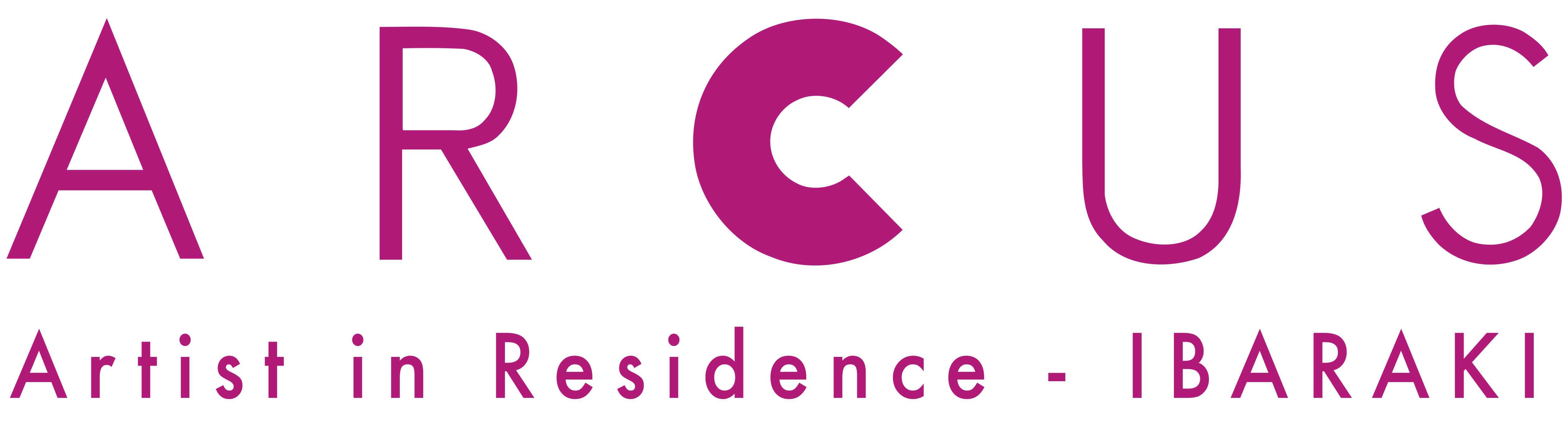 アーカスプロジェクト 2024 いばらき ARCUS Research アーカス・リサーチWinter 申請書ふりがなグループでの応募の場合、全メンバーの氏名を記入グループでの応募の場合、全メンバーの氏名を記入氏名国籍生年月日(yyyy/mm/dd)現住所EメールEメール参加費請求先住所（上記と同じ場合は「同」と記入）電話番号電話番号ウェブサイト(任意) 性別 (任意) 性別 (任意)職業 所属機関（企業・学校・研究所など）所属機関（企業・学校・研究所など）助成機関（このプログラムに参加するにあたり助成金またはサポートを受けている場合）申請中、もしくはこれから申請する助成機関名と選考結果の日時 申請中、もしくはこれから申請する助成機関名と選考結果の日時 英語レベル日本語レベル日本語レベル第一言語・抽象的な話題に対応出来る・日常会話程度・使用できない第一言語・抽象的な話題に対応出来る・日常会話程度第一言語・抽象的な話題に対応出来る・日常会話程度滞在中に希望する、または必要とする支援サポート（有料）滞在中に希望する、または必要とする支援サポート（有料）滞在中に希望する、または必要とする支援サポート（有料）　　　　　　　　　□ 通訳　(リサーチ / インタビュー / イベント)　□ 翻訳 (英語から日本語、日本語から英語)                                □ スタジオ・ヴィジット　　　　　　　　　□ リサーチに必要なコーディネーションとアテンド通訳　　　　　　　　　□ その他、依頼したいサポート　　　　　　　　　□ 通訳　(リサーチ / インタビュー / イベント)　□ 翻訳 (英語から日本語、日本語から英語)                                □ スタジオ・ヴィジット　　　　　　　　　□ リサーチに必要なコーディネーションとアテンド通訳　　　　　　　　　□ その他、依頼したいサポート　　　　　　　　　□ 通訳　(リサーチ / インタビュー / イベント)　□ 翻訳 (英語から日本語、日本語から英語)                                □ スタジオ・ヴィジット　　　　　　　　　□ リサーチに必要なコーディネーションとアテンド通訳　　　　　　　　　□ その他、依頼したいサポート何でアーカス・リサーチの募集情報を知りましたか（当てはまるもの全てにチェックしてください）何でアーカス・リサーチの募集情報を知りましたか（当てはまるもの全てにチェックしてください）何でアーカス・リサーチの募集情報を知りましたか（当てはまるもの全てにチェックしてください）　　　　　　　　　□公式ウェブサイト/Facebook/Twitter　□公式ニュースレター　　　　　　　　　□その他のウェブサイト　　　　　　　　　　□その他のメールニュース　　　　　　　　　□友人・知人から　□新聞/雑誌　□その他　　　　　　　　　□公式ウェブサイト/Facebook/Twitter　□公式ニュースレター　　　　　　　　　□その他のウェブサイト　　　　　　　　　　□その他のメールニュース　　　　　　　　　□友人・知人から　□新聞/雑誌　□その他　　　　　　　　　□公式ウェブサイト/Facebook/Twitter　□公式ニュースレター　　　　　　　　　□その他のウェブサイト　　　　　　　　　　□その他のメールニュース　　　　　　　　　□友人・知人から　□新聞/雑誌　□その他推薦人 ２名 (推薦状の提出を求める場合があります)推薦人 ２名 (推薦状の提出を求める場合があります)推薦人 1推薦人 2　　　　ふりがな氏名　肩書き所属先Eメール　　　　ふりがな氏名　肩書き所属先Eメール